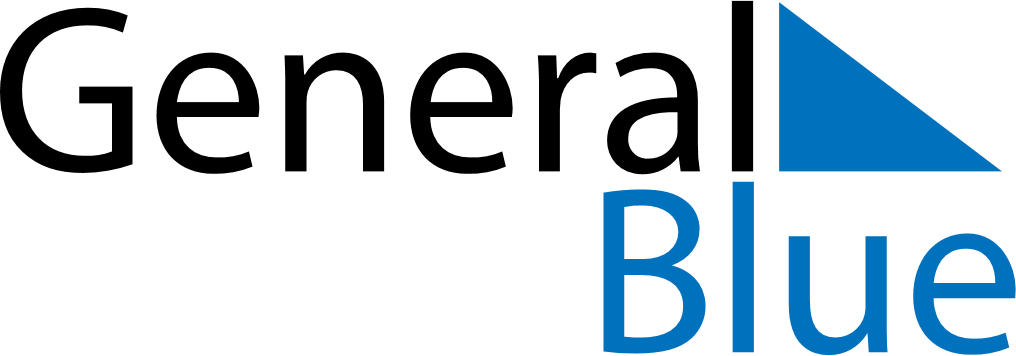 March 2024March 2024March 2024March 2024March 2024March 2024March 2024St Johnsbury, Vermont, United StatesSt Johnsbury, Vermont, United StatesSt Johnsbury, Vermont, United StatesSt Johnsbury, Vermont, United StatesSt Johnsbury, Vermont, United StatesSt Johnsbury, Vermont, United StatesSt Johnsbury, Vermont, United StatesSundayMondayMondayTuesdayWednesdayThursdayFridaySaturday12Sunrise: 6:25 AMSunset: 5:35 PMDaylight: 11 hours and 10 minutes.Sunrise: 6:23 AMSunset: 5:36 PMDaylight: 11 hours and 13 minutes.34456789Sunrise: 6:21 AMSunset: 5:38 PMDaylight: 11 hours and 16 minutes.Sunrise: 6:20 AMSunset: 5:39 PMDaylight: 11 hours and 19 minutes.Sunrise: 6:20 AMSunset: 5:39 PMDaylight: 11 hours and 19 minutes.Sunrise: 6:18 AMSunset: 5:40 PMDaylight: 11 hours and 22 minutes.Sunrise: 6:16 AMSunset: 5:42 PMDaylight: 11 hours and 25 minutes.Sunrise: 6:14 AMSunset: 5:43 PMDaylight: 11 hours and 28 minutes.Sunrise: 6:12 AMSunset: 5:44 PMDaylight: 11 hours and 31 minutes.Sunrise: 6:11 AMSunset: 5:45 PMDaylight: 11 hours and 34 minutes.1011111213141516Sunrise: 7:09 AMSunset: 6:47 PMDaylight: 11 hours and 37 minutes.Sunrise: 7:07 AMSunset: 6:48 PMDaylight: 11 hours and 41 minutes.Sunrise: 7:07 AMSunset: 6:48 PMDaylight: 11 hours and 41 minutes.Sunrise: 7:05 AMSunset: 6:49 PMDaylight: 11 hours and 44 minutes.Sunrise: 7:03 AMSunset: 6:51 PMDaylight: 11 hours and 47 minutes.Sunrise: 7:02 AMSunset: 6:52 PMDaylight: 11 hours and 50 minutes.Sunrise: 7:00 AMSunset: 6:53 PMDaylight: 11 hours and 53 minutes.Sunrise: 6:58 AMSunset: 6:54 PMDaylight: 11 hours and 56 minutes.1718181920212223Sunrise: 6:56 AMSunset: 6:56 PMDaylight: 11 hours and 59 minutes.Sunrise: 6:54 AMSunset: 6:57 PMDaylight: 12 hours and 2 minutes.Sunrise: 6:54 AMSunset: 6:57 PMDaylight: 12 hours and 2 minutes.Sunrise: 6:52 AMSunset: 6:58 PMDaylight: 12 hours and 5 minutes.Sunrise: 6:51 AMSunset: 6:59 PMDaylight: 12 hours and 8 minutes.Sunrise: 6:49 AMSunset: 7:01 PMDaylight: 12 hours and 12 minutes.Sunrise: 6:47 AMSunset: 7:02 PMDaylight: 12 hours and 15 minutes.Sunrise: 6:45 AMSunset: 7:03 PMDaylight: 12 hours and 18 minutes.2425252627282930Sunrise: 6:43 AMSunset: 7:04 PMDaylight: 12 hours and 21 minutes.Sunrise: 6:41 AMSunset: 7:06 PMDaylight: 12 hours and 24 minutes.Sunrise: 6:41 AMSunset: 7:06 PMDaylight: 12 hours and 24 minutes.Sunrise: 6:39 AMSunset: 7:07 PMDaylight: 12 hours and 27 minutes.Sunrise: 6:38 AMSunset: 7:08 PMDaylight: 12 hours and 30 minutes.Sunrise: 6:36 AMSunset: 7:09 PMDaylight: 12 hours and 33 minutes.Sunrise: 6:34 AMSunset: 7:11 PMDaylight: 12 hours and 36 minutes.Sunrise: 6:32 AMSunset: 7:12 PMDaylight: 12 hours and 39 minutes.31Sunrise: 6:30 AMSunset: 7:13 PMDaylight: 12 hours and 42 minutes.